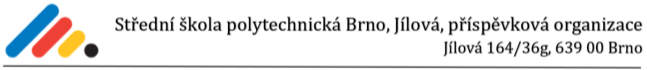 Sídlo:Jílová 36g639 00 BrnoFakturační údaje:      Střední škola polytechnická Brno, Jílová, příspěvková organizace     Jílová 36g     639 00  Brno     IČO: 00638013     DIČ: CZ00638013     Bankovní spojení: Komerční banka, číslo účtu: 75139621/0100     tel.  543 424 511Vyřizuje:Studýnka Janrazítko a podpisNázev a popis zbožíObjednáváme u Vás migraci domény z verze 2008 na verzi 2022, včetně migrace všech serverů a pracovních stanic.Pozn.: Nebude-li na faktuře přesně uvedena adresa, nebude faktura proplacena.objednávka č.:0611/23/001StJOBJEDNÁVÁME u Vás uvedené zboží:podle podmínek níže uvedených.V Brně dne:06.11.2023 Kč s DPH248,000.00Cena celkemIČO: 4697243963800  BrnoHaškova 153/17COMIMPEX spol. s r.o.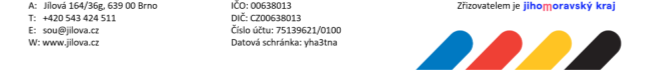 